Food Service Equipment InventoryUse the chart below to list the equipment items and number of items at the food service site.  Complete a separate inventory for each site.  Keep the completed form as part of the site’s food safety plan.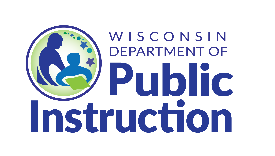 Type of EquipmentQuantityMixerFood processorWalk-in freezerReach-in freezerWalk-in coolerReach-in refrigerator/coolerConvection ovenCombination ovenMicrowaveSteamerSteam jacketed kettleMilk coolerHeated holding cabinetsCan openerCarts (metal)Carts (plastic)Heated serving unitsTilting braising skilletSlicerVertical cutter mixer (VCM)DishmachineHandwashing sinkClothes washerClothes dryer Other:Other: